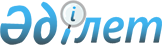 О внесении изменений в решение Усть-Каменогорского городского маслихата от 31 июля 2018 года № 32/3-VI "Об определении размера и порядка оказания жилищной помощи в городе Усть-Каменогорске"Решение Усть-Каменогорского городского маслихата Восточно-Казахстанской области от 15 декабря 2022 года № 31/9-VII. Зарегистрировано в Министерстве юстиции Республики Казахстан 22 декабря 2022 года № 31212
      Усть-Каменогорский городской маслихат РЕШИЛ:
      1. Внести в решение Усть-Каменогорского городского маслихата "Об определении размера и порядка оказания жилищной помощи в городе Усть-Каменогорске" от 31 июля 2018 года № 32/3-VI (зарегистрировано в Реестре государственной регистрации нормативных правовых актов за № 5-1-195), следующие изменения:
      в приложении к указанному решению:
      пункт 1 изложить в новой редакции: 
      "1. Жилищная помощь предоставляется за счет средств местного бюджета малообеспеченным семьям (гражданам), постоянно зарегистрированным и проживающим в жилище, находящемся на территории города Усть-Каменогорска, которое находится на праве собственности как единственное жилище на территории Республики Казахстан, а также нанимателям (поднанимателям) жилища из государственного жилищного фонда и жилища, арендованного местным исполнительным органом в частном жилищном фонде, на оплату:
      расходов на управление объектом кондоминиума и содержание общего имущества объекта кондоминиума, в том числе капитальный ремонт общего имущества объекта кондоминиума;
      потребления коммунальных услуг и услуг связи в части увеличения абонентской платы за телефон, подключенный к сети телекоммуникаций;
      расходов за пользование жилищем из государственного жилищного фонда и жилищем, арендованным местным исполнительным органом в частном жилищном фонде.
      Доля предельно допустимых расходов к совокупному доходу малообеспеченной семьи (гражданина) в размере 7 (семь) процентов.
      Расходы малообеспеченных семей (граждан), принимаемые к исчислению жилищной помощи, определяются как сумма расходов по каждому из вышеуказанных направлений.";
      пункт 8 изложить в новой редакции: 
      "8. Совокупный доход и расходы малообеспеченной семьи (гражданина), принимаемые к исчислению жилищной помощи, учитываются средние за квартал, предшествовавший кварталу обращения.".
      2. Настоящее решение вводится в действие по истечении десяти календарных дней после дня его первого официального опубликования.
					© 2012. РГП на ПХВ «Институт законодательства и правовой информации Республики Казахстан» Министерства юстиции Республики Казахстан
				
      Секретарь Усть-Каменогорского городского маслихата

А. Светаш
